Iglesia Jesus Rey De Reyes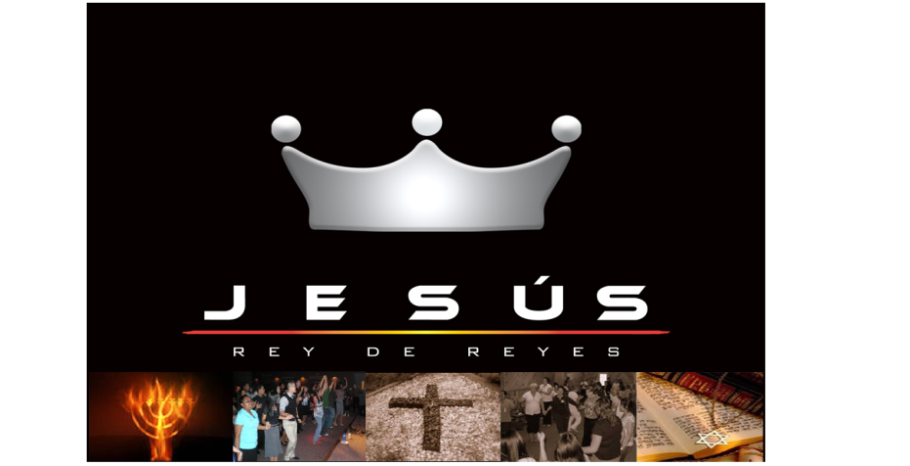 22604 Lutheran Church Rd, Tomball TX 77377  Tel: 832-515-3026www.iglesiajesusreydereyes.comEL REINO DE DIOSLa naturaleza del Reino. El reino de Dios (o de los cielos) comprende el concepto de que Dios entra en el mundo para hacer valer su Gloria, su poder y sus derechos contra todos los demonios,   satanas y el rumbo actual de este mundo.El reino de Dios es en primer lugar una afirmacion del poder divino en accion. Dios comienza su govierno spiritual en la tierra, en los corazones y entre su pueblo. (Juan 14:23 - 20:22). Viene al mundo con poder (Isaias 61:1) (Marcos 9:1) (1Corintios 4:20)No debemos tener la idea de que ese poder es material, politico, sino spiritual. El reino no es una teocracia politico-religiosa; no es un asunto de dominio social sobre los reinos de este mundo (Juan 18:36). No es el proposito de Dios en este tiempo de redimir y reformar el mundo mediante el activism social o politico, ni acciones violentas (Mateo 26:52) Durante toda esta epoca el mundo seguira de enemigo de Dios y de su pueblo (Juan 15:19) (Romanos 12:1-2) (Santiago 4:4) (1Juan 2:15-17) (1Juan 4:1-6) El govierno de Dios mediante la fuerza y el juicio directos ocurrira solo al final de esta epoca (Apocalipsis 19:11-21) Dios impone con poder, el mundo entra en crisis. La manifestacion del poder de Dios llena de alarma el imperio del Diablo (Mateo 4:3-4) (Mateo 1:24) y se confronta a todo el mundo con la decision de someterse o no al govierno de Dios (Mateo 3:1-2  - 4:17) (Marcos 1:14-15) La condicion necesaria y fundamental para entrar en el reino de Dios es: ARREPENTIOS, y CREED en el EVAGENLIO.Ese irrumpir en el mundo con poder divino implica: a) El poder Espiritual sobre el govierno y dominio de satanas (Mateo 12:28) (Juan 18:36) la llegada de satanas (Juan 12:31 – 16:11) y de la liberacion de la humanidad de lo demoniac (Marcos 1:34,39 – 3:14-15) (Hechos 26:18) y del pecado (Romanos 6)  b) El poder hacer milagros y sanar a los enfermos (Marcos 4:23 – 9:35) (Hechos 4:30 – 8:7)  c) La predicacion del evangelio convenciendo en cuanto a pecado, justicia y juicio (Mateo 11:5) (Juan 16:8-11) d) La salvacion y la santificacion de los que se arrepienten y creen en el evangelio (Juan 3:3 – 17:17) (Hechos 2:38-40) (2Corintios 6:14-18) e) El bautismo en el Espiritu Santo para recibir poder para testificar de Cristo (Hechos 1:8 – 2:4) Una evidencia fundamental de que se experimenta el reino de Dios es una vida de Justicia, paz y gozo en el Espiritu Santo (Romanos 14:17) El reino tiene un aspect presente y otro future. Es una realidad presente en el mundo actual (Marcos 1:15) (Lucas 18:16-17) (Colocenses 1:13) (Hebreos 12:28) Pero el govierno y el poder de Dios no se han efectuado completamente. La obra y la influencia de satanas y los malvados demonios continuaran hasta el fin del mundo (1Timoteo 4:1) (2Timoteo 3:1-5) (Apocalipsis 19:19 - 20:10) La manifestacion future de la Gloria, el poder y el reino de Dios ocurrira cuando vuelva Jesucristo para Juzgar al mundo (Mateo 24:30) (Lucas 21:27) (Apocalipsis 19:11-20 – 20:1-6) El cumplimiento definitive del reino llegara cuando Cristo triunfe finalmente sobre toda la maldad y oposicion y entregue el reino a Dios su Padre (1Corintios 15:24-28) (Apocalipsis 20:7 – 21:8) LA FUNCION DE LOS CREYENTES EN EL REINO.El Nuevo Testamento (Pacto) tiene mucho que decir sobre la function que desempenamos los creyentes en el reino de Dios. Es la responsabilidad de los creyentes buscar sin cesar el reino de Dios en todas sus manifestaciones, con hambre y sed de la presencia y del poder de Dios en su propia vida y en la comunidad Cristiana (Mateo 5:10 – 6:33) En (Mateo 11:12) Cristo dam as informacion sobre la naturaleza de las personas del reino. Alli indica que solo arrebatan el reino de los cielos las personas esforzadas que se comprometen a romper con las practicas pecaminosas de la raza humana y que se vuelven a Cristo, su palabra y sus rectos caminos. Cueste lo que cueste, tales personas buscan con mucho animo el reino de Dios con todo su poder. Es decir, para tener el reino de los cielos y todas sus bendiciones se requieren esfuerzo intense y empeno constant: una lucha de fe acompanada de la voluntad firme de resistir a satanas, al pecado y a la sociedad que se inclina a la maldad.El reino de Dios no es para los que casi nunca oran ni para los que se conforman al mundo, descuidan la palabra y tienen poca hambre spiritual. Es para hombres que quieren ser como un Jose (Genesis 39:7-9) Natan (2Samuel 12:7) Elias (1Reyes 18:21) Daniel y sus 3 amigos (Daniel 1:8 – 3:16-18) Mardoqueo (Ester 3:4-5) Pedro y Juan (Hechos 4:19-20) Esteban (Hechos 6:8 – 7:51) un Pablo (Filipenses 3:13-14) Es para mujeres que quieren ser como Debora (Jueces 4:9) Rut (Rut 1:16-18) Ester (Ester 4:16) Maria (Lucas 1:16-35) Ana (Lucas 2:36-38) Lidia (Hechos 16:14-15,40)  